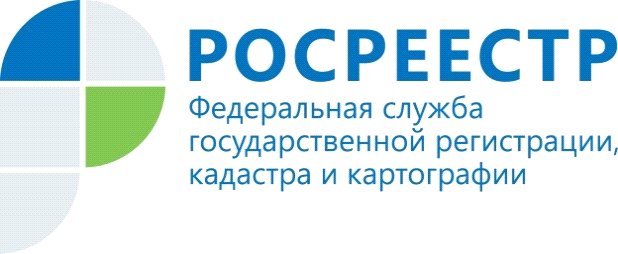 О предоставлении государственной услугипо ведению и предоставлению материалов и данныхгосударственного фонда данных, полученных в результате проведения землеустройстваУправлением Росреестра по Республике АлтайВедение государственного фонда данных, полученных в результате проведения землеустройства и предоставление государственной услуги «Ведение государственного фонда данных, полученных в результате проведения землеустройства» осуществляется в соответствии с Административным регламентом Федерального агентства кадастра объектов недвижимости по предоставлению государственной услуги «Ведение государственного фонда данных, полученных в результате проведения землеустройства», утвержденным приказом Министерства экономического развития и торговли Российской Федерации                           от 14 ноября 2006 г. № 376.Услугу по ведению и предоставлению материалов и данных государственного фонда данных в Управлении Росреестра по Республике Алтай осуществляют два специалиста в соответствии с утверждённым графиком и в сроки, установленные законодательством. Всего на хранении находится 50026 единиц.За прошедший 2017 год в государственный фонд данных дополнительно включено 145 землеустроительных дел и карт (планов). От граждан и юридических лиц поступило 449 обращений, по результатам рассмотрения которых выдано 476 документов.Кроме того, проведена большая работа по включению в государственный фонд данных землеустроительных дел и карт (планов) по описанию границ населённых пунктов республики. С этой целью осуществлена экспертиза по                         209  документам.Управление Федеральной службы  государственной регистрации, кадастра и картографии  по Республике Алтай